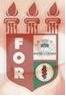 PLANILHA PARA CADASTROS DE LIVROS  BIBLIOTECA MARIA APARECIDA POURCHET CAMPOS        Classificação:       616.314                                  Código:	4064  Cutter:         A447n                                               Data: Turma 2020Autor(s):  Almeida, Matheus Fontes deTitulo: O NOVO FAZER NA CLÍNICA ODONTOLÓGICA DIANTE A PANDEMIA DO NOVO CORONAVÍRUS: uma revisão de literaturaOrientador(a): profª. Ms. Rita de Cássia C. BrandãoCoorientador(a): Edição:  1ª        Editora  Ed. Do Autor     Local:  Recife    Ano:  2020  Páginas:  33Notas:  TCC – 1ª Turma graduação - 2020